NOAA CORAL REEF CONSERVATION PROGRAMNATIONAL CORAL REEF MONITORING PROGRAM (NCRMP) RESIDENT CORAL REEF SURVEY FORAmerican Samoa, Puerto Rico, Guam, Commonwealth of the Northern Mariana Islands (CNMI), US Virgin Islands, Florida, and Hawai’iOMB CONTROL NUMBER 0648-0646 Survey administered in (circle one):      English     or     [jurisdictional language option 1]     or     [jurisdictional language option 2]     or     [jurisdictional language option 3][SCRIPT 1 for in-person data collection][jurisdictional greeting], my name is _________________, and I am working on behalf of the National Oceanic and Atmospheric Administration (NOAA). NOAA’s National Coral Reef Monitoring Program is conducting surveys with residents of  to learn how people interact with coral reefs and how perceptions of coral reef conditions in  } are changing over time. The information collected will be used to help management better serve local communities. Your household was randomly selected to participate in this survey. A Federal agency may not conduct or sponsor, and a person is not required to respond to, nor shall a person be subject to a penalty for failure to comply with an information collection subject to the requirements of the Paperwork Reduction Act of 1995 unless the information collection has a currently valid OMB Control Number. The approved OMB Control Number for this information collection is 0648-0646.  Without this approval, we could not conduct this survey. Public reporting for this information collection is estimated to be approximately 20 minutes per response, including the time for reviewing instructions, searching existing data sources, gathering and maintaining the data needed, and completing and reviewing the information collection. All responses to this information collection are voluntary. Send comments regarding this burden estimate or any other aspect of this information collection, including suggestions for reducing this burden to Mary Allen at mary.allen@noaa.govS1. Just one person is needed to complete this survey. May I please speak to the person 18 or older in your household who has had the most recent birthday?  (Note: If selected person is not available, choose the next eligible person available).The person who answered the door is eligible  Continue to SCRIPT 2New individual comes to the door  Re-read SCRIPT 1 with new individual, then proceed to SCRIPT 2No eligible persons available   Proceed with “not available” protocol, thank the current individual, and end survey The person declines  Proceed with NR1[SCRIPT 2 for in-person data collection]The survey should take no more than 20 minutes to complete. Your participation is voluntary, but is very important to the success of this study. You may skip any of the questions or stop the survey at any time. All information you provide is confidential. Your name and address will never be identified or associated with the results. S2. Are you willing to participate in this survey?Yes (person agreed to be interviewed)  Continue to S3No (person did not agree to be interviewed)  Proceed with nonresponse question NR1S3: Do you live in [jurisdiction] at least three months of the year?Yes (the person lives here for at least 3 months a year)  Start surveyNo (the person does not live here for at least 3 months a year)  End surveyNR1. Are there any particular reasons why you would prefer not to participate in the survey that           you would be willing to share?Yes  Allow respondent to comment and record reasons in NR2No  Thank the individual and end surveyNR2. [For Interviewer] Did the respondent make any of the following comments, whether or not these           exact words were used? (Check all that apply)I’m TOO BUSY/I don’t have time (If this is a reason, ask for a convenient time to interview)I DO NOT LIKE surveysI am NOT INTERESTEDSurveys are a WASTE OF TIMEI DON”T TRUST surveysSurveys are an INVASION OF PRIVACYUnfavorable PAST EXPERIENCE with surveysOther reasonNR3. [For Interviewer] Please record the following observations during your interaction with              the respondent.Gender of respondent: ____Male   	____Female Age: ____18-29	____30-49	____50-69	____70+Race:Presence of children in household—BEGINNING OF SURVEY—PARTICIPATION IN REEF ACTIVITIES[SCRIPT] In this first section, we would like to understand your coastal and marine-based activities in . In the past 12 months, how many days did you participate in each of the following activities in ? Please answer “0” if you did not participate in the activity. {supports ‘participation in reef activities’ indicator}SKIP LOGIC: IF RESPONDENT DID NOT PARTICIPATE IN ANY ACTIVITIES (0 DAYS FOR ALL), SKIP TO Q4.Please look at the map of [jurisdiction] and the boundaries of each zone. For each activity, in which zone did you most often participate? {supports ‘participation in reef activities’ indicator}(SHOW RESPONDENT APPROPRIATE MAP)SKIP LOGIC: IF RESPONDENT DID NOT PARTICIPATE IN ‘FISHING’ OR ‘GATHERING’, SKIP TO Q4.(example zone map shown below – up to one map per island of residence per jurisdiction allowed):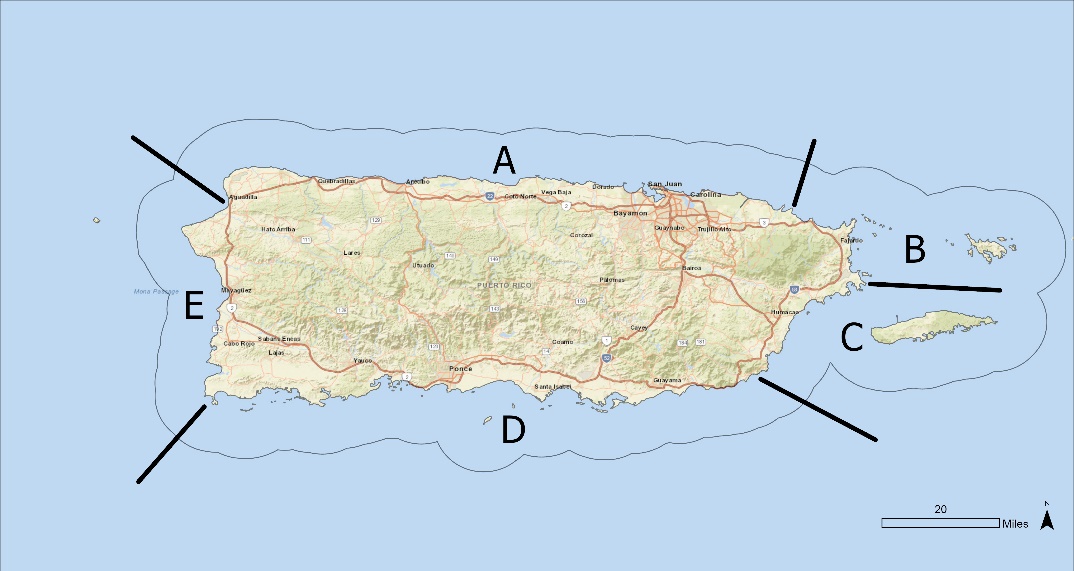 Which of the following best describes your primary motivation for fishing and gathering [or replacement jurisdictional word choice]? (Choose one). {supports ‘participation in reef activities’ indicator}Recreational: I fish primarily for sport or pleasure, but may also sell a few fish.Subsistence: I fish primarily to catch fish to feed myself, my family, and/or my community.Commercial: I fish primarily for some or all of the money I make in one year.Cultural: I fish primarily to keep traditional practices alive.IMPORTANCE OF CORAL REEFS [SCRIPT] For the next several questions, we would like to understand your household’s reliance on seafood and the cultural importance of coral reefs in .On average, how many of the meals eaten within your household contain seafood? –INTERVIEWER STATES SCALE {supports ‘cultural importance of reefs’ indicator}SKIP LOGIC: IF ‘NONE OF THE MEALS’, SKIP TO Q6.On average, how many of the meals eaten within your household contain seafood from local coral reefs in ? (Examples include reef fish such as [jurisdictional option 1] and [jurisdictional option 2], bottomfish such as [jurisdictional option 1] and [jurisdictional option 2], and other shellfish and marine life that depend on coral reefs such as [jurisdictional option 1] and [jurisdictional option 2]. This does not include pelagic fish such as [jurisdictional option 1] and [jurisdictional option 2].) {supports ‘cultural importance of reefs’ indicator}How important are coral reefs to each of the following in ? – INTERVIEWER REPEATS SCALE AS NEEDED {supports ‘cultural importance of reefs’ indicator}PERCEIVED RESOURCE CONDITION[SCRIPT] In the next few questions, you will be presented with a series of marine resources, and will be asked to rate how important they are to you, as well as their current conditions and how you think those conditions may change in the future. How important are each of the following marine resources to your quality of life? – INTERVIEWER REPEATS SCALE AS NEEDED {supports ‘perceived resource condition’ indicator}How would you rate the current condition of each of the following marine resources in ? – INTERVIEWER REPEATS SCALE AS NEEDED {supports ‘perceived resource condition’ indicator}Over the next 10 years, how do you think the condition of each of those same marine resources will change in ? – INTERVIEWER REPEATS SCALE AS NEEDED {supports ‘perceived resource condition’ indicator}AWARENESS AND KNOWLEDGE OF REEFS AND REEF THREATS[SCRIPT] This next section will ask about reef awareness and importance in .How important are coral reefs in  to each of the following? – INTERVIEWER REPEATS SCALE AS NEEDED {supports ‘awareness and knowledge of reefs’ indicator}Which of the following do you believe are threats to coral reefs in ? Please indicate:YES – this is a threat to coral reefs;NO – this is not a threat to coral reefs; NOT SURE – I have heard of this, but I am not sure if it is a threat to coral reefs; orNOT FAMILIAR – I have never heard of this term.SKIP LOGIC: IF ‘YES’ TO ANY ITEM, ASK ABOUT EACH ITEM IN Q12. IF ‘NO’, ‘NOT SURE’, OR ‘NOT FAMILIAR’ WITH ALL ITEMS, SKIP TO Q13How severe are each of the following threats to coral reefs in ?  –INTERVIEWER REPEATS SCALE AS NEEDED {supports ‘awareness and knowledge of reefs’ indicator}ATTITUDES TOWARDS CORAL REEF MANAGEMENT STRATEGIES[SCRIPT] There are many different management strategies for protecting coral reefs in . In the next few questions, we are interested in your opinions on some of these strategies.A Marine Protected Area (MPA) [or jurisdictional word choice] is an area of the ocean [, optional “such as” description,] where particular human activities are restricted [or jurisdictional word choice] to protect living, non-living, cultural, and/or historic resources. Before today, were you aware of existing MPAs [or optional jurisdictional word choice] in ? {supports ‘awareness of reef regulations’ indicator}Yes (IF YES, GO TO Q14)No (IF NO, SKIP TO Q15)How do you think the establishment of MPAs [or jurisdictional word choice] impacted the following in ? – INTERVIEWER REPEATS SCALE AS NEEDED {supports ‘attitudes toward reef management strategies’ indicator}Next, how much do you oppose or support each of the following management strategies to protect coral reefs in ? – INTERVIEWER REPEATS SCALE AS NEEDED {supports ‘attitudes toward reef management strategies’ indicator}PARTICIPATION IN BEHAVIORS THAT MAY IMPROVE CORAL HEALTH [SCRIPT] Now, we’ll talk about some activities that can help protect coral reef ecosystems in .How important is it for  residents to engage in activities that help to protect coral reefs? – INTERVIEWER STATES SCALE {supports ‘pro-environmental behaviors’ indicator}Which of the following do you do routinely (whenever possible)? (Check all that apply). {supports ‘pro-environmental behaviors’ indicator}    					    Yes	   NoReduce household water use		Reduce household electricity use		Compost		Recycle		Use reef-safe forms of sun protection		Use fewer single use products (plastic bags or straws, Styrofoam, etc.)		Promote environmentally responsible practices with others [or 
replacement jurisdictional word choice]		[Promote environmentally responsibly practices with jurisdictional
word choice option 2]		Minimize fuel consumption		SKIP PATTERN: IF ‘YES’ FOR ALL ITEMS, SKIP TO Q19.                             IF ‘NO’ FOR ANY ITEM, ASK ABOUT EACH ITEM IN Q18.Which of the following are reasons why you do not engage in those activities routinely? (Check all that apply). {supports ‘pro-environmental behaviors’ indicator}In the past 12 months, have you done any of the following activities? (Check all that apply). {supports ‘pro-environmental behaviors’ indicator}					    Yes	   NoDonated to an environmental cause [with optional jurisdictional
modifier]		Volunteered in a beach clean-up, citizen science effort, or other 
environmental effort		Joined or renewed a membership in a conservation organization		[optional jurisdictional item 1]		[optional jurisdictional item 2]		SKIP PATTERN: IF ‘YES’ FOR ALL ITEMS, SKIP TO Q21.		       IF ‘NO” FOR ANY ITEM, ASK ABOUT EACH ITEM IN Q20.Which of the following are reasons why you have not engaged in any of those activities in the past 12 months? (Check all that apply) {supports ‘pro-environmental behaviors’ indicator}In the past 5 years, have you done any of the following? (Check all that apply). {supports ‘pro-environmental behaviors’ indicator}					  	  Yes	NoUpdated the septic [or jurisdictional word choice] system on my property		Installed water storage system (such as a tank or rain barrel)		[optional jurisdictional item]		SKIP PATTERN: IF ‘YES’ FOR ALL ITEMS, SKIP TO Q23. 	                     IF ‘NO’ FOR ANY ITEM, ASK ABOUT EACH ITEM IN Q22.Which of the following are reasons why you have not engaged in those activities? (Check all that apply). {supports ‘pro-environmental behaviors’ indicator}The rules and regulations surrounding coral reefs are sometimes misunderstood. How unacceptable or acceptable are each of the following practices in ?– INTERVIEWER REPEATS SCALE AS NEEDED {supports ‘awareness of reef regulations’ indicator}DEMOGRAPHICS [SCRIPT] I just have a few more questions that will help us to interpret our results. As a reminder, the information you provide will remain strictly confidential.Do you identify as any of the following? 	 Male       Female Other No response [Optional jurisdictional item 1] [Optional jurisdictional item 2]In what year were you born?  ___________Were you born in ?       Yes       NoHow many years have you lived in ?  ___________ YearsWhat race/ethnicity do you consider yourself? (Check all that apply).SamoanChamorro [or replacement jurisdictional word choice] [optional jurisdictional item 1][optional jurisdictional item 2][optional jurisdictional item 3][optional jurisdictional item 4]Native HawaiianOther Pacific Islander ChineseFilipinoJapaneseKoreanVietnameseAsian IndianOther AsianWhiteBlack or African AmericanAmerican Indian and Alaska NativeHispanic or LatinoOther ____________No response[optional question for Pacific Island jurisdictions:] Including your primary language, which of the following can you comfortably read? English[optional jurisdictional item 1SpanishChinese MandarinChinese CantoneseJapaneseKoreanTagalog/ FilipinoChamoruPohnpeianYapeseKosraenChuukeseOtherNo responseWhat is the highest level of education you have completed? (Choose one)8th Grade or LessSome high schoolHigh School Graduate, GED[optional jurisdictional item]Some college, community college or AACollege GraduateGraduate School, Law School, Medical SchoolWhat is your current employment status? (Check all that apply).UnemployedEmployed full timeEmployed part timeRetiredIs your current or most recent occupation related to one or more of the following? (Check all that apply). {demographic question for variable weighting and livelihood contextualization in Q10}Commercial fishingOutdoor recreationTourism[optional jurisdictional item]Not related to any of the aboveHow many adults aged 18 years or older live in your household, including yourself? _______ What is your annual household income?Less than $10,000 [or jurisdictional equivalent replacement]$10,000-$14,999 [or jurisdictional equivalent replacement]$15,000-$24,999 [or jurisdictional equivalent replacement]$25,000-$34,999 [or jurisdictional equivalent replacement]$35,000-$49,999 [or jurisdictional equivalent replacement]$50,000-$74,999 [or jurisdictional equivalent replacement]$75,000-$99,999 [or jurisdictional equivalent replacement]$100,000-$149,999 [or jurisdictional equivalent replacement]$150,000-$199,999 [or jurisdictional equivalent replacement][additional jurisdictional option]$200,000 [or jurisdictional equivalent replacement] or moreNo ResponseThank you for your time and contribution to this research!If you have any questions or comments about the research,please contact Mary Allen at mary.allen@noaa.gov. For more information about the National Coral Reef Monitoring Program or to see the results of the survey, please visit https://www.coris.noaa.gov/monitoring/socioeconomic.html.  We hope to have results ready by the end of [x year].ID Number: _______Number of DaysSwimming or wadingSnorkeling SCUBA diving Free divingWaterside/beach campingBeach recreation (beach sports, picnics, [or jurisdictional option], etc.)Boating (sail, motor [, jurisdictional option])Fishing [with optional jurisdictional modifier 1] [Fishing with optional jurisdictional modifier 2] Gathering [or replacement jurisdictional word choice] of marine resources ([jurisdictional example 1], [jurisdictional example 2], [jurisdictional example 3], [jurisdictional example 4], [jurisdictional example 5], [jurisdictional example 6], etc.)[jurisdictional item 1][jurisdictional item 2][optional jurisdictional item 3]Zone AZone BZone CZone DZone E[Zone F option]Check here if did not participate[ASK IF POSITIVE VALUE IN Q1] Swimming or wading [ASK IF POSITIVE VALUE IN Q1] Snorkeling [ASK IF POSITIVE VALUE IN Q1] SCUBA diving [ASK IF POSITIVE VALUE IN Q1] Free diving [ASK IF POSITIVE VALUE IN Q1] Waterside/beach camping [ASK IF POSITIVE VALUE IN Q1] Beach recreation (beach sports, [or jurisdictional option], etc.)[ASK IF POSITIVE VALUE IN Q1] Boating (sail, motor [, jurisdictional option])[ASK IF POSITIVE VALUE IN Q1] Fishing [with optional jurisdictional modifier 1][ASK IF POSITIVE VALUE IN Q1] [Fishing with optional jurisdictional modifier 2][ASK IF POSITIVE VALUE IN Q1] Gathering [or replacement jurisdictional word choice] of marine resources ([jurisdictional example 1], [jurisdictional example 2], [jurisdictional example 3], [jurisdictional example 4], [jurisdictional example 5], [jurisdictional example 6], etc.)[ASK IF POSITIVE VALUE IN Q1] [jurisdictional item 1][ASK IF POSITIVE VALUE IN Q1] [jurisdictional item 2][ASK IF POSITIVE VALUE IN Q1] [optional jurisdictional item 3]Noneof the meals(0%)Someof the meals(1-33%)Manyof the meals(34-66%)Mostof the meals(67-99%)Allof the meals (100%)12345Noneof the meals(0%)Someof the meals(1-33%)Manyof the meals(34-66%)Mostof the meals(67-99%)Allof the meals (100%)Not Sure12345NSNot at all importantSlightly importantSomewhat importantModerately importantVery ImportantNot SureCulturally important events, such as feasts [or replacement jurisdictional word choice] and ceremonies12345NSEstablishing and maintaining cultural and familial ties12345NSAncestral connections12345NSReligious practices12345NSLocal language (word choice, business and place names, etc.)12345NSCultural folklore (beliefs, stories, etc.)12345NSNot at all importantSlightly importantSomewhat importantModerately importantVery ImportantOcean water quality 12345Amount of live coral 12345Amount of fish12345[jurisdictional item 1]12345[jurisdictional item 2]12345[optional jurisdictional item 3]12345VeryBadSomewhat BadNeither Bad nor GoodSomewhat GoodVeryGoodNot SureOcean water quality 12345NSAmount of live coral 12345NSAmount of fish12345NS[jurisdictional item 1]12345NS[jurisdictional item 2]12345NS[optional jurisdictional item 3]12345NSWorsen GreatlyWorsen SomewhatNo ChangeImprove SomewhatImprove GreatlyNot SureOcean water quality 12345NSAmount of live coral 12345NSAmount of fish12345NS[jurisdictional item 1]12345NS[jurisdictional item 2]12345NS[optional jurisdictional item 3]12345NSNot at all importantSlightly importantSomewhat importantModerately importantVery ImportantNot SureProtection from natural disasters12345NSOutdoor recreation 12345NSFood for coastal communities 12345NSTourism-based economy 12345NSFishery-based economy12345NSYour livelihood12345NSHuman health12345NSYesNoNotSureNot FamiliarClimate change12NSNFCoral bleaching12NSNF[jurisdictional choice of Hurricanes, Typhoons, or Cyclones]12NSNFPollution from stormwater, wastewater, and chemical runoff12NSNFMarine litter12NSNFInvasive species12NSNFOverfishing and overgathering [or replacement jurisdictional word choice]12NSNFBoat anchoring and grounding 12NSNFOcean acidification12NSNFDivers and snorkelers12NSNF[jurisdictional item 1]12NSNF[jurisdictional item 2]12NSNFMinor ThreatMinor ThreatModerate ThreatModerate ThreatMajor ThreatMajor ThreatSevere ThreatSevere ThreatNot Sure[ASK IF ‘YES’ IN Q11] Climate change 22334455NS[ASK IF ‘YES’ IN Q11] Coral bleaching 22334455NS[ASK IF ‘YES’ IN Q11] [jurisdictional choice of Hurricanes, Typhoons, or Cyclones]22334455NS[ASK IF ‘YES’ IN Q11] Pollution from stormwater, wastewater, and chemical runoff 22334455NS[ASK IF ‘YES’ IN Q11] Marine litter2334455NSNS[ASK IF ‘YES’ IN Q11] Invasive species 2334455NSNS[ASK IF ‘YES’ IN Q11] Overfishing and overgathering [or replacement jurisdictional word choice]2334455NSNS[ASK IF ‘YES’ IN Q11] Boat anchoring and grounding 2334455NSNS[ASK IF ‘YES’ IN Q11] Ocean acidification 2334455NSNS[ASK IF ‘YES’ IN Q11] Divers and snorkelers 2334455NSNS[jurisdictional item 1]2334455NSNS[jurisdictional item 2]2334455NSNSWorsened GreatlyWorsened SomewhatNo ImpactImproved SomewhatImproved GreatlyNot SureProtection of coral reefs 12345NSAmount of fish 12345NS[optional jurisdictional item]12345NSTourism-based economy 12345NSFishery-based economy12345NSYour livelihood12345NSOutdoor recreation12345NSFood for coastal communities12345NSHuman health12345NSStrongly OpposeSomewhat OpposeNeutralSomewhat SupportStrongly SupportEstablish new catch limits per person for certain fish species12345Create new MPAs [or jurisdictional word choice]12345Establish new requirements for improved wastewater treatment 12345Encourage community participation in the management of marine resources12345[jurisdictional item 1]12345[jurisdictional item 2]12345[jurisdictional item 3]12345[optional jurisdictional item 4]12345Not at all ImportantSlightlyImportantSomewhat ImportantModeratelyImportantVeryImportant12345I do not know howIt is not convenientIt is too expensiveI have not had the opportunity to do soNone of these reasons[ASK IF ‘NO’ IN Q17] Reduce household water use [ASK IF ‘NO’ IN Q17] Reduce household electricity use [ASK IF ‘NO’ IN Q17] Compost [ASK IF ‘NO’ IN Q17] Recycle [ASK IF ‘NO’ IN Q17] Use reef-safe forms of sun protection [ASK IF ‘NO’ IN Q17] Use fewer single use products (plastic bags or straws, Styrofoam, etc.) [ASK IF ‘NO’ IN Q17] Promote environmentally responsible practices with others [or replacement jurisdictional word] [ASK IF ‘NO’ IN Q17] [Promote environmentally responsibly practices with jurisdictional word choice option 2][ASK IF ‘NO’ IN Q17] Minimize fuel consumption I do not know how It is not convenientIt is too expensiveI have not had the opportunity to do soNone of these reasons[ASK IF ‘NO’ IN Q19] Donated to an environmental cause [with optional jurisdictional modifier][ASK IF ‘NO’ IN Q19] Volunteered in a beach clean-up, citizen science effort, or other environmental effort [ASK IF ‘NO’ IN Q19] Joined or renewed a membership in a conservation organization [ASK IF ‘NO’ IN Q19] [optional jurisdictional item 1] [ASK IF ‘NO’ IN Q19] [optional jurisdictional item 2]I do not know how It is not convenientIt is too expensive My system is already up to dateI am not allowed to None of these reasons[ASK IF ‘NO’ IN Q21] Updated the septic [or jurisdictional word choice] system on my property [ASK IF ‘NO’ IN Q21] Installed water storage system (such as a tank or rain barrel) [ASK IF ‘NO’ IN Q21] [optional jurisdictional item]Very UnacceptableSomewhat UnacceptableNeutralSomewhat AcceptableVery AcceptableOperate a boat [or jurisdictional replacement word choice] in a shallow reef area12345Leave trash on the beach [or optional jurisdictional rephrasing]12345Anchor a boat on coral12345Feed fish, birds, or marine mammals12345Touch corals with my hands or feet (including standing)12345Take seashells or coral from the reef12345[jurisdictional item 1]12345[jurisdictional item 2]12345